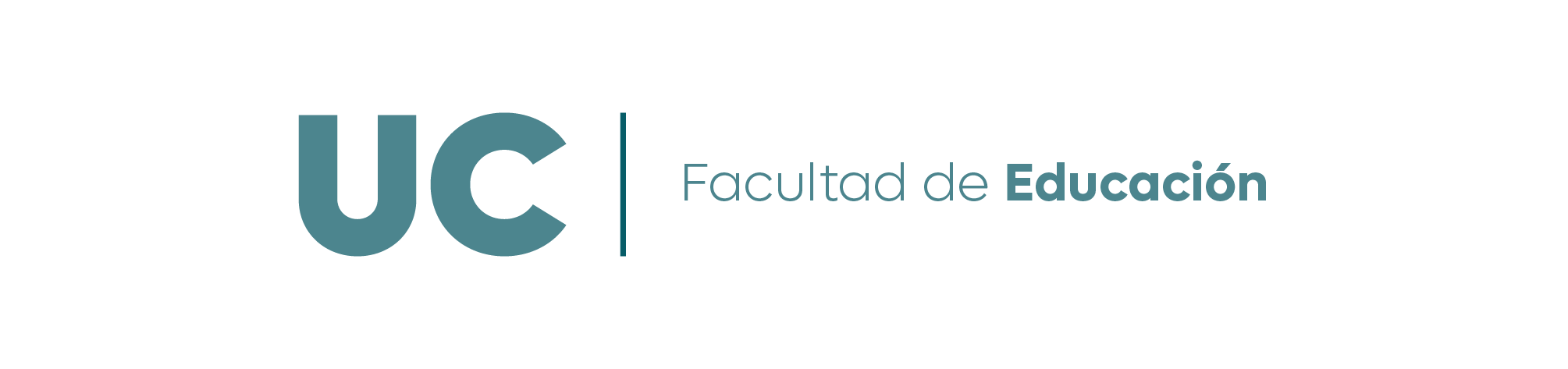 ANEXO IISOLICITUD DE DIRECCIÓN DE TFMD/Dña, ……………………………………………………………..estudiante del Máster en Investigación e Innovación en Contextos Educativos en la especialidad de ……………………………………………………….solicita realizar el Trabajo Fin de Máster bajo la dirección de …………………………………………………………y la temática …………………………………………………………………………………..Santander, ……… de	de 2…Fdo.alumno/a: ……………………………VB Director/a propuesto/aCoordinadora de Posgrado Coordinator of Postgraduate Studies